Robeson County Partnership for Children, Inc. (RCPC)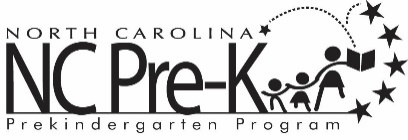 Robeson County NC Pre-K Committee MeetingAugust 11, 2020 Immediately following the RCPC Board of Directors Meeting that begins at 12:00 PMVia Zoomhttps://zoom.us/j/92096155989?pwd=akZuaGQ5WHFtaktuVnA1bHlKRTZMZz09Call In: 1 646 558 8656 US Meeting ID: 920 9615 5989Passcode: 201410Call to OrderPublic CommentApproval of Minutes Review minutes from the April 21, 2020 committee meeting.Action ItemsRobeson County NC Pre-K Site Terminations– NC Pre-K County/Regional PlanBackground: The NC Pre-K Committee is responsible for approving the final plan for programming.Issue: The 2020-2022 Plan that was approved included slots allocated to Green Grove Head Start, Rennert Head Start and Allenton Head Start.  It was announced that due to Head Start contract termination, these sites would no longer be operational.Recommendation: It is recommended that the Committee approve the removal of these three Head Start sites from the 2020-2022 Plan.Annual Planning – NC Pre-K County/Regional Plan Background:  As Contract Administrator for NC Pre-K, RCPC receives an annual budget to provide services and support administrative expenditures. Service delivery and slot allocations are dependent upon the budget which is aligned with community need.Issue: With the removal of the Head Start sites and the decision of First Baptist not to provide services this year, there will be an unspent amount of $325,873.  Recommendation: It is recommended that the committee review and consider approving a one-time rate adjustment for Title I (increase from $175 to $381) for the NC Pre-K County 2020-2021 school year. Non-Action ItemsCommunity & Recruitment Update – Rhiannon Chavis-Wanson	ECERS Update – Rhiannon Chavis-WansonPlacement Update – Rhiannon Chavis-WansonSite Updates – Rhiannon Chavis-WansonYear to Date Financial Report – Rhiannon Chavis-Wanson  Next Meeting Date:	The next committee meeting is scheduled for October 13, 2020 upon the adjournment of the Smart Start Board of Directors Meeting. Adjournment